Quick Write #8You will have 6 minutes to write. Guiding Ideas: Once you’ve finished watching the movie trailer…Predict the ending of the movie or write the ending of the movieImagine you are a movie critic and explain what you liked or did not like about the trailer and why or why not you would recommend this movie to other people  Write about the life of one of the movie characters that interests you https://www.youtube.com/watch?v=OBurcoAMcgo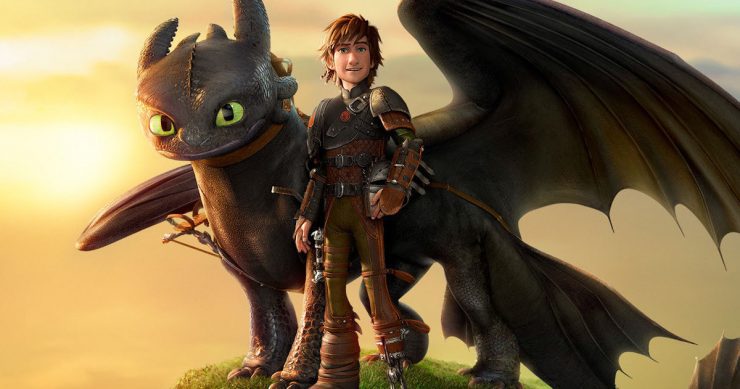 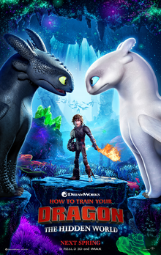 